                Консультация для родителей «Роль семьи в физическом воспитании ребёнка»Большое значение для правильного физического воспитания детей в семье имеет отношение родителей к вопросам здорового быта. Понятие «здоровый быт» включает в себя разумный, твердо установленный режим, чистоту самого ребенка и всего, что его окружает систематическое использование воздуха, солнца и воды для закаливания, правильную организацию игры и физических упражнений. Естественно, что быт семьи зависит от многих причин, поэтому его не всегда можно строго ограничивать определенными рамками. Однако, родители должны стремиться к тому, чтобы ребенку были созданы все условия для его правильного физического развития. Понимание того, что является наиболее существенным для воспитания здорового, физически крепкого ребенка даст возможность, даже при сравнительно скромных условиях, организовать необходимый режим и наладить правильное физическое воспитание. Старайтесь, чтобы режим дня был таким же, как в детском саду. К сожалению, некоторые родители считают, что ребенка с первого месяца жизни необходимо лишь кормить и одевать, чтобы он не простудился. Что же касается физического воспитания, то оно откладывается на то время, когда он подрастет.Помимо создания благоприятных условий жизни, следует уделять большое внимание закаливанию и совершенствованию двигательной деятельности. Приучить детский организм быстро и без вреда для здоровья приспосабливаться к меняющимся условиям внешней среды - нелегкая задача. Родители должны знать основные правила закаливания и проводить его постепенно, с самого рождения.Однако, прежде приступить к закаливанию, необходимо преодолевать страхи, не редко бытующие в семьях, перед сквозняками или струей прохладной воды. Надо ежедневно находить время для проведения закаливающих процедур, гимнастики, массажа и игр.Особенно велика роль примера при воспитании детей. «Как вы одеваетесь, как вы разговариваете с другими людьми и о других людях, как вы радуетесь или печалитесь, как вы обращаетесь с друзьями и с врагами, как вы смеетесь, читаете газету, - все это имеет для ребенка большое значение Родительское требование к себе, родительское уважение к своей семье, родительский контроль над каждым своим шагом - вот первый и самый главный метод воспитания», - пишет выдающийся педагог А. С. Макаренко.Если родители любят прогулки на свежем воздухе, если они ежедневно занимаются утренней зарядкой и, по возможности, спортивными играми, строго соблюдают гигиенические правила, то естественно, они будут стремиться и детей своих вырастить физически крепкими и нравственно здоровыми. Ребенок невольно старается походить на своих родителей. Для обеспечения эффективности физического воспитания родители должны знать, какое воспитательное влияние на детей осуществляется на уроках и во внеурочное время. Такие знания необходимые для соблюдения преемственности и обеспечение единой педагогической линии в предъявлении требований к ребенку. Ведь в комплексе воспитательных мероприятий каждый элемент должен четко выполнять свои функции. В другом случае система не сработает. Между семьей и школой должна быть созданная атмосфера деловых, товарищеских отношений. В них недопустимый менторский тон. Ведь речь идет об объединении усилий в решении одной цели. Вместе с тем следует учитывать условия, возможности семьи и школы.Двигательным действиям преимущественно учит школа. Для оздоровительно - закаливального влияния на организм, формирование осанки, воспитание гигиеничных привычек лучшие условия имеет семья. Мать не учит своего ребенка технике прыжка, но ее воспитательное влияние не прекращается и тогда, когда ребенок сидит за обедом, играется или отдыхает. Работа над осанкой, культурой поз и манер (походка, жестикуляция, мимика) происходит параллельно с обучение детей общаться с людьми, с уважением относиться к нимЭффективной формой работы является организация участия родителей в соревнованиях семейных команд. Создаются благоприятные условия не только для всестороннего физического развития и укрепления здоровья всех участников, а и для воспитания правильных отношений в семье (между младшими и старшими детьми, мальчиками и девочками, родителями и детьми). Так, общее участие родителей и детей в спортивной борьбе создает атмосферу свободы, взаимного уважения, стимулирует систематические занятия физкультуройФункции родителей в организации физического воспитания детей можно сгруппировать таким образом:1) создание необходимых материально-технических условий для занятий дома;2) контроль и содействие соблюдению детьми режима дня, правил личной гигиены, закал, выполнению утренней гимнастики и домашних заданий;3) непосредственное участие в соревнованиях семейных команд, днях здоровья, спортивно-художественных вечерах, физкультурно-художественных праздниках, играх, развлечениях, прогулках;4) организация соревнований и игр на детских площадках по месту проживания   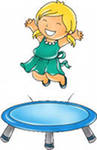 